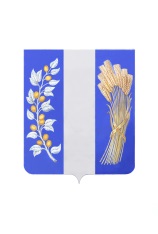 РЕСПУБЛИКА БУРЯТИЯАДМИНИСТРАЦИЯ МУНИЦИПАЛЬНОГО ОБРАЗОВАНИЯ «БИЧУРСКИЙ  РАЙОН»ПОСТАНОВЛЕНИЕот «14» сентября 2016 года                                                                  № 24Об утверждении Методики прогнозирования поступлений доходов в бюджет Муниципального образования «Бичурский район»В соответствии со статьями 160.1, 174.1 Бюджетного кодекса Российской Федерации, на основании Постановления Правительства Российской Федерации от 23 июня 2016 года № 574 «Об общих требованиях к методике прогнозирования поступлений доходов в бюджеты бюджетной системы Российской Федерации» постановляет: 1. Утвердить прилагаемую Методику прогнозирования поступлений доходов в бюджет Муниципального образования «Бичурский район».5. Настоящее постановление вступает в силу со дня его официального обнародования на информационном стенде Администрации МО «Бичурский район» и подлежит размещению на официальном сайте МО «Бичурский рай-он» в сети интернет.6.  Контроль за исполнением настоящего  постановления  возложить на заместителя руководителя Администрации МО «Бичурский район» по   финансовым и экономическим вопросам.Глава муниципального образования«Бичурский район»                                                                О.И. ФёдоровУтвержденаПостановлением Администрации МО «Бичурский район»                                                                       от «14» сентября  2016 года   №24                                                                 МетодикаПрогнозирования поступлений доходов в бюджет Муниципального образования «Бичурский район»1.Общие положения1.1.	Настоящая методика прогнозирования поступлений доходов в бюджет Муниципального образования «Бичурский район» (далее – Методика) разработана в соответствии со статьями 160.1, 174.1 Бюджетного кодекса Российской Федерации, в целях совершенствования и повышения качества организации бюджетного процесса, объективности прогнозирования  поступлений доходов в бюджет Муниципального образования «Бичурский район».1.2. 	Прогнозирование поступлений доходов в бюджет Муниципального образования «Бичурский район» осуществляется в соответствии с действующим бюджетным и налоговым законодательством Российской Федерации, а также нормативными правовыми актами  Республики Бурятия и Муниципального образования «Бичурский район».1.3.	 Расчеты прогноза поступлений доходов в бюджет Муниципального образования «Бичурский район»  производятся    в соответствии со следующими документами и показателями:-  прогноза  социально-экономического развития  Муниципального образования «Бичурский район»;- основных  направлений  бюджетной и налоговой политики  Муниципального образования «Бичурского район»;-  отчетности  налоговых органов, органов федерального казначейства;-  отчетности об исполнении бюджета Муниципального образования «Бичурского район»;-  оценки поступлений платежей в бюджет муниципального образования «Бичурского район» в текущем финансовом году.1.4	 Прогнозирование поступлений доходов в бюджет  Муниципального образования «Бичурский район» производится в разрезе видов доходных  источников в соответствии с бюджетной классификацией Российской Федерации.1.5.	При отсутствии необходимых исходных данных прогноз поступлений доходов в бюджет Муниципального образования «Бичурский район рассчитывается исходя из оценки поступлений этих доходов в текущем финансовом году.2. Прогнозирование поступлений доходов в бюджет  Муниципального образования «Бичурский район»2.1. Налоговые доходы2.1.1. Налог на доходы физических лицРасчет прогноза поступлений налога  на доходы физических лиц в бюджет  Муниципального образования «Бичурский район» производится в два этапа: на первом этапе определяется сумма поступлений налога на доходы физических лиц в консолидированный бюджет (контингент налога); на втором этапе применяется норматив отчислений от налога в бюджет Муниципального образования «Бичурский район» в соответствии с Бюджетным кодексом Российской Федерации и Законами Республики Бурятия.При расчете применяется метод прямого расчета, основанный на  показателях социально-экономического развития района по базовому варианту Программы СЭР, разработанной отделом прогнозирования социально-экономического мониторинга и муниципальных закупок Администрации МО «Бичурский район».Для прогнозирования поступлений НДФЛ используется показатель расчетного фонда заработной платы по каждому виду экономической деятельности, полученный расчетным путем от численности работников и средней заработной платы за последний отчетный год, а также показатели, характеризующие динамику (темпы роста заработной платы в текущем периоде, очередном финансовом периоде и плановом периоде) по прогнозу социально-экономического развития муниципального района. Прогнозируемая сумма налога корректируется на дополнительные поступления или выпадающие доходы, согласно положений федерального  и регионального законодательства, а также влиянием иных факторов.Первый этап:Расчет суммы прогнозных поступлений налога на доходы физических лиц производится по формуле:НДФЛкб=((ФОТ +/- Д) х КП х 13%+ НДФЛпр), где:НДФЛкб - прогнозируемая сумма налога на доходы физических лиц, зачисляемая в консолидируемый бюджет;ФОТ - расчетный фонд оплаты труда текущего финансового года; Д - дополнительные или выпадающие доходы, согласно положений законодательства; КП  -  коэффициенты роста (снижения) показателей фонда заработной платы, предусмотренные прогнозом социально-экономического развития МО «Бичурский район»;13% – налоговая ставка в процентах;НДФЛпр -  прогнозируемая сумма налога, взимаемого по специальным налоговым ставкам (9%, 30%, 35%), налога с доходов,  полученных физическими лицами, зарегистрированными в качестве индивидуальных предпринимателей, нотариусов, адвокатов и других лиц, занимающихся частной практикой, налога с доходов, исчисленного лицами самостоятельно,  налога на доходы физических лиц в виде фиксированных авансовых платежей с доходов, полученных физическими лицами, являющимися иностранными гражданами, осуществляющими трудовую деятельность по найму на основании патента.Второй этап;НДФЛмо = НДФЛкбхН, где:НДФЛмо - прогнозируемая сумма налога на доходы физических лиц, зачисляемая в бюджет муниципального образования «Бичурский район»;НДФЛкб - прогнозируемая сумма налога на доходы физических лиц, зачисляемая в консолидируемый бюджет;Н - норматив отчислений (в процентах) в бюджет муниципального образования «Бичурский район.2.1.2.  Доходы от уплаты акцизов на дизельное топливо, подлежащие распределению между бюджетами субъектов Российской Федерации и местными бюджетами с учетом установленных дифференцированных нормативов отчислений в местные бюджетыПо доходам от уплаты акцизов на нефтепродукты, подлежащим распределению в бюджеты муниципальных районов через органы Федерального казначейства, при прогнозировании используется прямой расчет с использованием прогнозных значений поступлений доходов от акцизов в республиканский бюджет  и установленных для муниципального образования дифференцированных нормативов распределения. Источником данных является прогнозируемый объем зачислений акцизов на нефтепродукты в республиканский бюджет. Доходы от акцизов на нефтепродукты зачисляются в бюджет муниципального образования на основании п. 3.1 ст. 58 Бюджетного кодекса Российской Федерации. Прогноз доходов от акцизов на нефтепродукты определяется по формуле:Дан = Данс х10%хН, где:Дан – доходы от уплаты акцизов на нефтепродукты;Данс – прогнозируемый объем доходов от уплаты акцизов на нефтепродукты, зачисляемые в республиканский бюджет;10% -  процент отчислений от доходов от уплаты акцизов на нефтепродукты консолидированного бюджета субъекта Российской Федерации в бюджеты муниципальных районов.Н – дифференцированный норматив распределения в бюджет муниципального района.2.1.3. Единый налог на вмененный доход для отдельных видов деятельности
         Прогнозирование      единого    налога     на   вмененный        доход    для    отдельных       видов  деятельности,  осуществляется  в  соответствии  с главой  26.3 Налогового кодекса  Российской Федерации "Система  налогообложения в  виде  единого налога на вмененный доход для отдельных видов деятельности". 
        При   расчете   прогноза   поступлений   налога   на   вмененный   доход   учитывается  налоговая база (величина вмененного дохода), корректирующий коэффициент К2, коэффициент дефлятор К1, сумма исчисленного налога и сумма налога, подлежащего уплате  в бюджет - применяется метод прямого расчета. Источником данных являются объемы вмененного дохода, предусмотренные а программе социально-экономического развития муниципального района. Прогноз   поступлений   единого   налога   на   вмененный   доход    осуществляется по следующей формуле:
                    ЕНВД = ВВДхК1хК2хСт-ЕНВДф,  где: 
ЕНВД - прогноз единого налога на вмененный доход, на очередной финансовый год; 
ВВД – величина вмененного дохода;К1 – коэффициент – дефлятор;К2 – корректирующий коэффициент;Ст – ставка налога, установленная налоговым кодексом в процентах.ЕНВДф – сумма налога, зачисляемая в фонды.	          2.1.4. Единый сельскохозяйственный налог 
             Прогнозирование единого сельскохозяйственного налога             осуществляется в соответствие с   главой     26.1 Налогового    кодекса  
Российской Федерации   «Система      налогообложения  для   сельскохозяйственных товаропроизводителей (единый    сельскохозяйственный      налог)».  Источником данных для расчета прогнозных показателей является налоговая база, рассчитанная Министерством сельского хозяйства с учетом изменения числа плательщиков налога в прогнозируемом периоде.    
          Прогнозная  сумма  единого  сельскохозяйственного  налога  в    бюджет Муниципального образования «Бичурский район» определяется методом прямого счета по каждому налогоплательщику – сельхозтоваропроизводителю по формуле.ЕСХН = Нб х Ст х Н, где:ЕСХН - прогнозируемая сумма налога, поступающая в бюджет МО «Бичурский район;  
 НБ - налоговая база; Ст – ставка налога в процентах; 
Н - норматив отчислений (в процентах) в бюджет муниципального образования.Налоговая база определяется по каждому сельскохозяйственному товаропроизводителю по формуле:НБ = Д – С – Р, где:НБ - налоговая база;Д – доходы от производственной деятельности (ст. 346.5 Налогового кодекса Российской Федерации);С – субсидии  из других бюджетов, если планируется их получение на поддержку сельскохозяйственного производства;Р – расходы, произведенные в процессе производства (ст. 346.5 Налогового кодекса Российской Федерации).                          2.1.5. Налог, взимаемый в связи с применением патентной системы налогообложения            Прогнозирование доходов от применения патентной системы налогообложения  осуществляется в соответствие с   главой     26.5 Налогового    кодекса  Российской Федерации   «Патентная система». При расчете применяется прямой расчет. Источником данных являются отчеты налогового органа о численности индивидуальных предпринимателей, работающих на патентной системе налогообложения, отчетные данные об ожидаемом доходе каждого предпринимателя. Прогнозный объем определяется по каждому ИП по формуле:                         Нп =  Д х Ст, где:Нп – налог, взимаемый в связи с применением патентной системы налогообложения;Д - потенциально возможный к получению годовой доход индивидуального предпринимателя по соответствующему виду предпринимательской деятельности, установленный законом субъекта Российской Федерации;Ст - налоговая ставка в процентах.2.1.6. Государственная пошлина    Прогнозирование поступлений государственной пошлины осуществляется в соответствии с главой 25.3 Налогового кодекса Российской Федерации «Государственная пошлина». В бюджет муниципального района зачисляется госпошлина  по делам рассматриваемым в судах общей юрисдикции, мировыми судьями (за исключением Верховного Суда Российской Федерации). При прогнозировании используется:
- отчеты об исполнении бюджета МО «Бичурский район», сверенные с выписками Управления Федерального казначейства по РБ;
- информация об ожидаемом поступлении госпошлины в бюджет в текущем  периоде (оценка).
         Для расчета прогноза поступлений государственной пошлины применяется метод усреднения, осуществляемый на основании усреднения годовых объемов доходов не менее чем за 3 года или за весь период поступления, если он не превышает 3 года. Сумма государственной пошлины, прогнозируемая к поступлению в бюджет муниципального образования  в расчетном году, определяется по формуле:                               ГПрг=(ГПтпо+ГПоп+ГПоп-1)/3хК, где:ГПрг - сумма государственной пошлины, прогнозируемая к поступлению в бюджет в расчетном году;
ГПтпо - сумма государственной пошлины, ожидаемая к поступлению  в текущем периоде;
ГПоп - сумма государственной пошлины, поступившая в бюджет в отчетном периоде;ГПоп-1- сумма государственной пошлины, поступившая в бюджет в периоде, предшествующем отчетному;К – коэффициент, характеризующий рост (снижение) поступлений государственной пошлины в расчетном году по сравнению с годом, предшествующем расчетному.2.2. Неналоговые доходыРасчёт прогноза поступлений неналоговых доходов производится в разрезе видов доходов, подлежащих зачислению в бюджет муниципального образования «Бичурский район».2.2.1. Доходы, получаемые в виде арендной платы за земельные участки, а также средства от продажи права на заключение договоров аренды земельных участковИсточником данных для расчета являются договоры, заключенные (планируемые к заключению) между арендатором и муниципальным образованием.При расчете прогноза доходов применяется метод прямого расчета.Прогнозные поступления арендной платы за землю в бюджет МО «Бичурский район» рассчитываются по следующей формуле:N = КхСт+/- Вп, где:N - прогноз поступления арендной платы за землю в бюджет МО «Бичурский район»; К – кадастровая стоимость земельного участка;Ст – ставка в процентах;Вп - оценка выпадающих (дополнительных) доходов от сдачи в аренду земли муниципального образования в связи с выбытием (приобретением) объектов аренды (продажа (передача) земельных участков, заключение дополнительных договоров, изменение видов целевого использования и др.).2.2.2. Поступления от использования имущества,находящегося в муниципальной собственностиИсточником данных для расчета являются договоры, заключенные (планируемые к заключению) между арендатором и муниципальным образованием.          Прогнозные показатели доходов от сдачи в аренду имущества, находящегося в муниципальной собственности рассчитываются по формуле: N = Нп x К +/- Вп, где:N - прогноз поступления доходов от сдачи в аренду имущества; Нп - сумма начисленных платежей по арендной плате за имущество; К - коэффициент индексации базовой ставки арендной платы за 1 кв. м; Вп - оценка выпадающих (дополнительных) доходов от сдачи в аренду имущества в связи с выбытием (приобретением) объектов недвижимости (продажа (передача) имущества, заключение дополнительных договоров, изменение видов целевого использования и др.).       2.2.3. Плата за негативное воздействие на окружающую среду Прогнозирование платежей за негативное воздействие на окружающую среду производится на основании прогноза главного администратора доходов (Управления Федеральной службы по надзору в сфере природопользования по РБ – Росприроднадзора) и норматива зачисления платы в бюджеты муниципальных образований по нормативу 55%. Применяется метод прямого расчета, основанный на непосредственном использовании прогнозных значений объемных показателей, норматива зачисления в бюджет муниципального образования. Прогнозные показатели рассчитываются по формуле:П = V х Н, где:П – прогноз поступлений платежей в бюджет муниципального образования;V- прогноз поступлений платежей, рассчитанный главным администратором доходов (Росприроднадзор);Н – норматив зачисления платы в бюджет муниципального образования в процентах.9. Доходы от продажи материальных и нематериальных активов	При прогнозировании используется метод прямого расчета основанный на использовании прогнозных значений объемных показателей, утвержденных в  Прогнозном плане приватизации (продажи) муниципального имущества. Прогноз поступлений от продажи земельных участков определяется по следующей формуле: N = Vпр x К, где:N - прогноз поступлений доходов от продажи земли в бюджет; Vпр - показатель, учитывающий объем продаж земельных участков; К - коэффициент, учитывающий индексацию нормативной цены земли.          Прогнозирование поступлений доходов от реализации имущества, находящегося в собственности муниципальных районов (за исключением имущества муниципальных бюджетных и автономных учреждений, а также имущества муниципальных унитарных предприятий, в том числе казенных), в части реализации основных средств по указанному имуществу, осуществляется методом усреднения, с учетом объектов, указанных в Плане приватизации (продажи) муниципального имущества.
                                                     N = (Vот + Vо + Vо-1) /3, гдеN – прогноз  поступлений  доходов от продажи имущества, находящегося в муниципальной собственности,Vот – показатель, учитывающий оценку объема продаж в текущем финансовом году;Vо - показатель, учитывающий объем продаж в отчетном финансовом году;Vо-1 - показатель, учитывающий объем продаж в периоде , предшествующем отчетному финансовому году.10. Штрафы, санкции, возмещение ущербаИсточником данных при расчете прогнозных объемов штрафных санкций являются данные УФК по Республике Бурятия, отраженные в сводной справке по кассовым операциям со средствами консолидированного бюджета, отчет об исполнении бюджета МО «Бичурский район.При прогнозировании  поступлений штрафных санкций в бюджет МО «Бичурский район» используется метод усреднения.N = (Nот + Nо + Nо-1)/3, где:N- прогноз поступлений штрафных санкций;Nот – ожидаемое поступление штрафов в текущем году;Nо – поступление штрафов в отчетном году;Nо-1 – поступление штрафов в году, предшествующем отчетному.2.3 Безвозмездные поступления от других бюджетовПрогноз безвозмездных поступлений от других бюджетов  определяется на основании объема расходов, если он будет определен на период прогнозирования. В случае, когда объем расходов на период прогнозирования не рассчитан, при определении прогнозных показателей применяется метод усреднения.Расчет прогнозного значения определяется по каждому виду безвозмездных поступлений от других бюджетов.                                      Ni = (Niт + Niо + Niт-1)/3, где:Ni – объем прогнозного значения i-го вида безвозмездных поступлений в прогнозируемом периоде;Niт – объем прогнозного значения i-го вида безвозмездных поступлений в текущем периоде;Niо – объем прогнозного значения i-го вида безвозмездных поступлений в отчетном периоде;Niт-1 объем прогнозного значения i-го вида безвозмездных поступлений в периоде, предшествующем отчетному.